                   RASPORED SATI 3.r.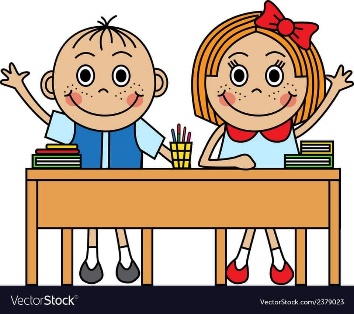 SATPONEDJELJAKUTORAKSRIJEDAČETVRTAKPETAK1.TJELESNIHRVATSKIHRVATSKIHRVATSKIHRVATSKI2.HRVATSKIMATEMATIKAMATEMATIKAMATEMATIKAPRIRODA3.MATEMATIKAGLAZBENITJELESNITJELESNIVJERONAUK4.PRIRODAENGLESKILIKOVNISAT RAZRED.IZVANNASTAVNE5.DOPUNSKAVJERONAUKENGLESKIDODATNA